KOLOROWANKA31.03.2021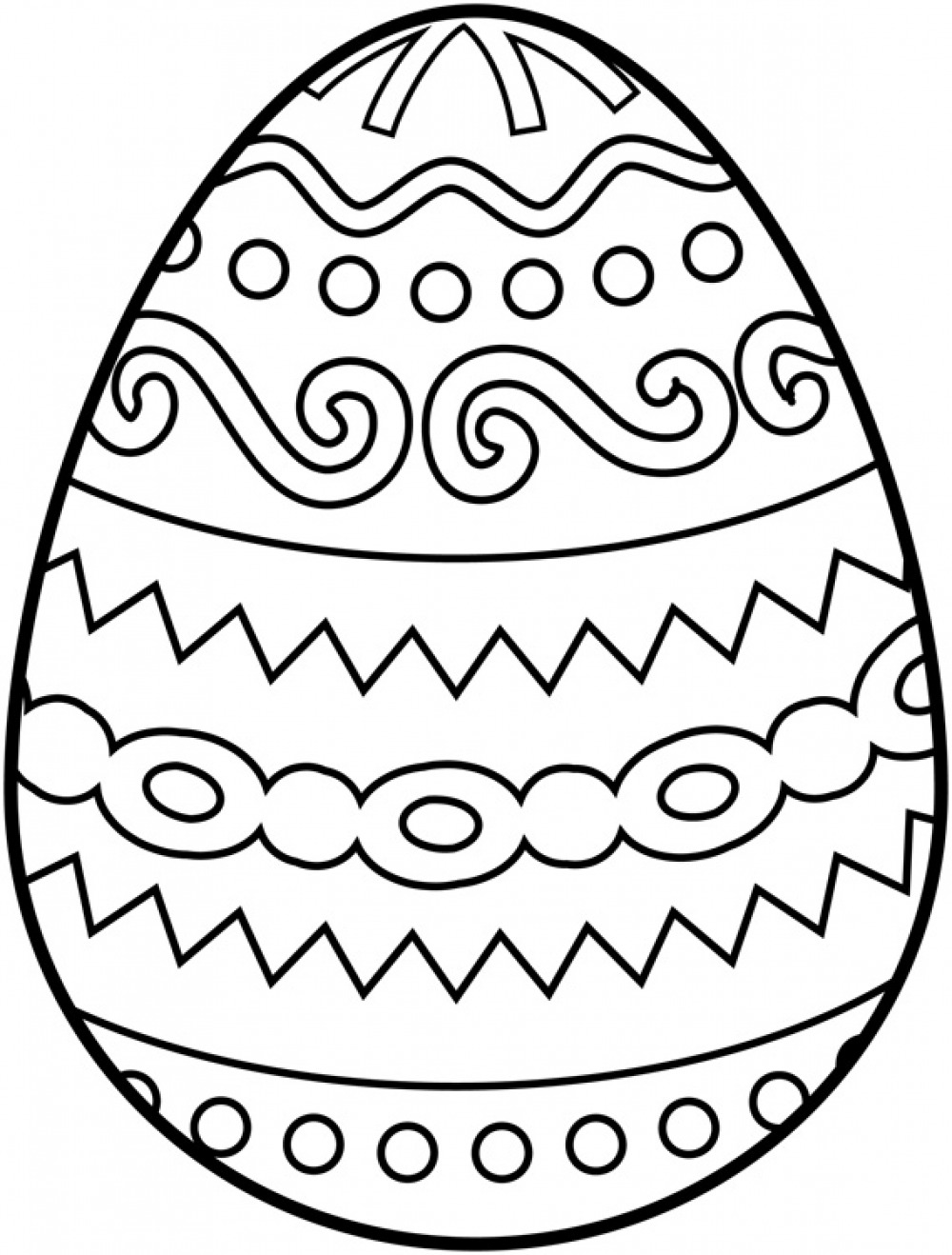 